Alamo Area Crime Prevention Association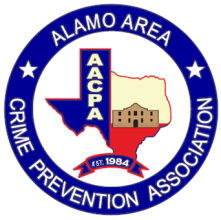 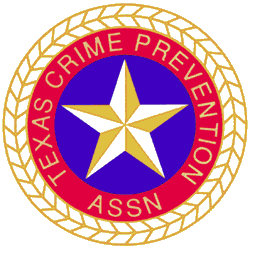 REGIONAL AFFILIATE FOR THE TEXAS CRIME PREVENTION ASSOCIATION 
Serving the Texas Counties of:  Atascosa, Bandera, Bexar, Calhoun, Comal, DeWitt, Dimmit, Edwards, Frio, Gillespie, Goliad, Gonzales, 
Guadalupe, Jackson, Karnes, Kendall, Kerr, Kinney, LaSalle, Lavaca, Maverick, Medina, Real, Uvalde, Val Verde, Victoria, Wilson and Zavala

Alamo Area Crime Prevention Association (AACPA) will host the 42th Annual Mid –Winter Conference on Crime Prevention along with the Texas Crime Prevention Association (TCPA) at the Y.O. Ranch Hotel in Kerrville, Texas Jan 14 -18, 2017The purpose for the Annual Conference on Crime Prevention is to provide updated training to police officers so they can implement and execute those techniques and strategies that could make their homes, neighborhoods, communities, cities, counties, state and businesses safer and crime free. Prior conferences have demonstrated the need for this type of conference with the attendance of past conferences reaching over 125 participants. Evaluations have documented participant satisfaction in the conference workshops and featured speakers, and all regions of the state have been represented at each conference. The conference will provide training to Police Officers and civilians.  Nationally and State recognized featured speakers will provide an enormous amount of knowledge, energy, hands-on experiences and motivation to the participants of this conference. We are a non-profit 501(c)(3) organization #1742479996,  and we are respectfully seeking donations to be used as door prizes for our attendees. If you can find it within your guidelines and your heart to help us we would greatly appreciate it.Thank you in advance for your time and attention.With much gratitude,Gilbert C. De La Portilla
President, Alamo Area Crime Prevention AssociationTO LEARN MORE, CONTACT: Gilbert C. De La PortillaAACPA – President210-722-0523gdelaport@yahoo.comTx I.D. # 1742479996